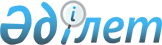 Атырау қаласы Мәслихатының кейбір шешімдерінің күші жойылды деп тану туралыАтырау облысы Атырау қалалық мәслихатының 2019 жылғы 15 қаңтардағы № 320 шешімі. Атырау облысының Әділет департаментінде 2019 жылғы 22 қаңтарда № 4334 болып тіркелді
      Қазақстан Республикасының 2001 жылғы 23 қаңтардағы "Қазақстан Республикасындағы жергілікті мемлекеттік басқару және өзін-өзі басқару туралы" Заңының 7 бабы 5 тармағына, Қазақстан Республикасының 2016 жылғы 6 сәуірдегі "Құқықтық актілер туралы" Заңының 27 бабына сәйкес, Атырау қаласының Мәслихаты ШЕШІМ ҚАБЫЛДАДЫ:
      1. Күші жойылды деп танылсын:
      1) Атырау қалалық мәслихатының 2014 жылғы 3 ақпандағы № 177 "Атырау қалалық мәслихатының Регламентін бекіту туралы" (Нормативтік актілерді мемлекеттік тіркеу тізілімінде № 2873 болып тіркелген, "Атырау" газетінде 2014 жылғы 10 сәуірде № 39 жарияланған) шешімі;
      2) Атырау қалалық мәслихатының 2015 жылғы 19 маусымдағы № 282 "Атырау қалалық мәслихатының 2014 жылғы 3 ақпандағы № 177 "Атырау қалалық мәслихатының Регламентін бекіту туралы" шешіміне өзгеріс енгізу туралы" (Нормативтік актілерді мемлекеттік тіркеу тізілімінде № 3243 болып тіркелген, "Атырау" газетінде 2015 жылғы 11 шілдеде № 76 жарияланған) шешімі.
      2. Осы шешім әділет органдарында мемлекеттік тіркелген күннен бастап күшіне енеді және ол алғашқы ресми жарияланған күнінен кейін күнтізбелік он күн өткен соң қолданысқа енгізіледі.
					© 2012. Қазақстан Республикасы Әділет министрлігінің «Қазақстан Республикасының Заңнама және құқықтық ақпарат институты» ШЖҚ РМК
				
      ХХХIV сессия төрағасы 

Н. Құрман

      Мәслихат хатшысы 

Р. Джанглишов
